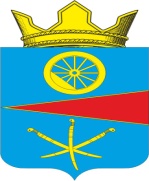 АДМИНИСТРАЦИЯ ТАЦИНСКОГО СЕЛЬСКОГО ПОСЕЛЕНИЯТацинского  района Ростовской  областиПОСТАНОВЛЕНИЕ03 июля 2018 г.                          № 132                                      ст. ТацинскаяРассмотрев заявление и предоставленные документы гр. Литвиновым В.В., заключение о результатах публичных слушаний от 02 июля 2018 года, руководствуясь ст. 13 Устава муниципального образования «Тацинское сельское поселение», решением Собрания депутатов Тацинского сельского поселения от 28 сентября 2012 года «Об утверждении Правил землепользования и застройки Тацинского сельского поселения Тацинского района Ростовской области», решением Собрания депутатов Тацинского сельского поселения от 26 октября 2006 года № 51 «Об утверждении Порядка организации и проведения публичных слушаний в Тацинском сельском поселении» и в соответствии со ст. 40 Градостроительного кодекса РФ,-П О С Т А Н О В Л Я Ю:1. Предоставить гр. Литвинову Владимиру Владимировичу правообладателю земельного участка, расположенного по адресу: Ростовская область, Тацинский район, ст. Тацинская, ул. Левадная,д.34 (площадь 975 кв.м., КН 61:38:0010139:198), разрешение на отклонение от предельных параметров разрешенного строительства  (для реконструкции жилого дома): - разрешение на отклонение от предельных параметров разрешенного строительства - с учетом выхода на 0,68 м. за линию регулирования застройки ул. Левадная, ст. Тацинская, Ростовская область.2. Контроль за исполнением настоящего постановления  оставляю за собой.Глава Администрации  Тацинскогосельского поселения                                                         А.С. ВакуличО предоставлении гр. Литвинову Владимиру Владимировичу разрешения на отклонение от предельных параметров разрешенного строительства, реконструкции объектов капитального строительства по адресу: Ростовская область, Тацинский район, ст. Тацинская, ул. Левадная,д.34